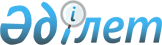 О внесении изменений в решение Усть-Каменогорского городского маслихата от 21 декабря 2012 года № 13/2-V "О бюджете города Усть-Каменогорска на 2013-2015 годы"
					
			Утративший силу
			
			
		
					Решение Усть-Каменогорского городского маслихата Восточно-Казахстанской области от 11 декабря 2013 года № 24/2-V. Зарегистрировано Департаментом юстиции Восточно-Казахстанской области 13 декабря 2013 года № 3115. Утратило силу в связи с истечением финансового года (письмо Усть-Каменогорского городского маслихата от 06 января 2014 года № 04-05/1)      Сноска. Утратило силу в связи с истечением финансового года (письмо Усть-Каменогорского городского маслихата от 06.01.2014 № 04-05/1).

      Примечание РЦПИ.

      В тексте документа сохранена пунктуация и орфография оригинала.

      В соответствии со статьей 109 Бюджетного кодекса Республики Казахстан от 4 декабря 2008 года, подпунктом 1) пункта 1 статьи 6 Закона Республики Казахстан от 23 января 2001 года "О местном государственном управлении и самоуправлении в Республике Казахстан", решением Восточно-Казахстанского областного маслихата от 4 декабря 2013 года № 16/185-V "О внесении изменений и дополнений в решение Восточно-Казахстанского областного маслихата от 7 декабря 2012 года № 8/99-V "Об областном бюджете на 2013-2015 годы" (зарегистрировано в Реестре государственной регистрации нормативных правовых актов за номером 3111), Усть-Каменогорский городской маслихат РЕШИЛ:

      1. Внести в решение Усть-Каменогорского городского маслихата 

      "О бюджете города Усть-Каменогорска на 2013-2015 годы" от 21 декабря 2012 года № 13/2-V (зарегистрировано в Реестре государственной регистрации нормативных правовых актов за номером 2789, опубликовано 

      10 января 2013 года в газетах "Өскемен" № 1 и "Усть-Каменогорск" № 1) следующие изменения:

      пункт 1 изложить в следующей редакции:

      "1. Утвердить бюджет города на 2013-2015 годы согласно приложениям 1, 2 и 3 соответственно, в том числе на 2013 год в следующих объемах:

      1) доходы – 24 048 970,6 тысяч тенге, в том числе по:

      налоговым поступлениям – 11 400 526 тысяч тенге;

      неналоговым поступлениям – 196 282 тысяч тенге;

      поступлениям от продажи основного капитала – 1 935 150 тысяч тенге;

      поступлениям трансфертов – 10 517 012,6 тысяч тенге;

      2) затраты – 25 802 012,1 тысяч тенге;

      3) чистое бюджетное кредитование – 0:

      4) сальдо по операциям с финансовыми активами – 78 021 тысяч тенге, в том числе:

      приобретение финансовых активов – 116 894 тысяч тенге;

      поступления от продажи финансовых активов государства – 38 873 тысяч тенге;

      5) дефицит бюджета – -1 831 062,5 тысяч тенге;

      6) финансирование дефицита бюджета – 1 831 062,5 тысяч тенге.";

      приложение 1 изложить в новой редакции согласно приложению к настоящему решению.

      2. Настоящее решение вводится в действие с 1 января 2013 года.

 Бюджет
города Усть-Каменогорска на 2013 год
					© 2012. РГП на ПХВ «Институт законодательства и правовой информации Республики Казахстан» Министерства юстиции Республики Казахстан
				Председатель сессии -

секретарь городского маслихата

А. Абакумов

Приложение
к решению Усть-Каменогорского
городского маслихата
от 11 декабря 2013 года № 24/2-VКатегория

Категория

Категория

Категория

Сумма,

тысяч тенге

Класс

Класс

Класс

Сумма,

тысяч тенге

Подкласс

Подкласс

Сумма,

тысяч тенге

Наименование

Сумма,

тысяч тенге

I. ДОХОДЫ

24 048 970,6

1

Налоговые поступления

11 400 526

01

Подоходный налог

4 160 559

2

Индивидуальный подоходный налог

4 160 559

03

Социальный налог

2 532 090

1

Социальный налог

2 532 090

04

Налоги на собственность

3 591 220

1

Налоги на имущество

2 218 539

3

Земельный налог

542 334

4

Налог на транспортные средства

830 000

5

Единый земельный налог

347

05

Внутренние налоги на товары, работы и услуги

644 258

2

Акцизы

262 240

3

Поступления за использование природных и других ресурсов

95 108

4

Сборы за ведение предпринимательской и профессиональной деятельности 

251 910

5

Налог на игорный бизнес

35 000

08

Обязательные платежи, взимаемые за совершение юридически значимых действий и (или) выдачу документов уполномоченными на то государственными органами или должностными лицами

472 399

1

Государственная пошлина

472 399

2

Неналоговые поступления

196 282

01

Доходы от государственной собственности

90 473

1

Поступления части чистого дохода государственных предприятий

13 632

3

Дивиденды на государственные пакеты акций, находящиеся в государственной собственности 

29 126

4

Доходы на доли участия в юридических лицах, находящиеся в государственной собственности

473

5

Доходы от аренды имущества, находящегося в государственной собственности

47 242

03

Поступления денег от проведения государственных закупок, организуемых государственными учреждениями, финансируемыми из государственного бюджета

240

1

Поступления денег от проведения государственных закупок, организуемых государственными учреждениями, финансируемыми из государственного бюджета

240

04

Штрафы, пени, санкции, взыскания, налагаемые государственными учреждениями, финансируемыми из государственного бюджета, а также содержащимися и финансируемыми из бюджета (сметы расходов) Национального Банка Республики Казахстан 

63 000

1

Штрафы, пени, санкции, взыскания, налагаемые государственными учреждениями, финансируемыми из государственного бюджета, а также содержащимися и финансируемыми из бюджета (сметы расходов) Национального Банка Республики Казахстан, за исключением поступлений от организаций нефтяного сектора 

63 000

06

Прочие неналоговые поступления

42 569

1

Прочие неналоговые поступления

42 569

3

Поступления от продажи основного капитала

1 935 150

01

Продажа государственного имущества, закрепленного за государственными учреждениями

1 612 500

1

Продажа государственного имущества, закрепленного за государственными учреждениями

1 612 500

03

Продажа земли и нематериальных активов

322 650

1

Продажа земли 

259 150

2

Продажа нематериальных активов

63 500

4

Поступления трансфертов 

10 517 012,6

02

Трансферты из вышестоящих органов государственного управления

10 517 012,6

2

Трансферты из областного бюджета

10 517 012,6

Функциональная группа

Функциональная группа

Функциональная группа

Функциональная группа

Сумма,

тысяч тенге

Администратор

Администратор

Администратор

Сумма,

тысяч тенге

Программа

Программа

Сумма,

тысяч тенге

Наименование

Сумма,

тысяч тенге

II. ЗАТРАТЫ

25 802 012,1

01

Государственные услуги общего характера

317 134

112

Аппарат маслихата района (города областного значения)

23 932

001

Услуги по обеспечению деятельности маслихата района (города областного значения)

22 932

003

Капитальные расходы государственного органа

1 000

122

Аппарат акима района (города областного значения)

197 373

001

Услуги по обеспечению деятельности акима района (города областного значения)

186 359

003

Капитальные расходы государственного органа

11 014

452

Отдел финансов района (города областного значения)

48 935

001

Услуги по реализации государственной политики в области исполнения бюджета района (города областного значения) и управления коммунальной собственностью района (города областного значения)

40 459

003

Проведение оценки имущества в целях налогообложения

4 196

010

Приватизация, управление коммунальным имуществом, постприватизационная деятельность и регулирование споров, связанных с этим 

2 848

018

Капитальные расходы государственного органа

964

033

Проведение мероприятий по ликвидации государственного учреждения, проводившего работу по выдаче разовых талонов и обеспечению полноты сбора сумм от реализации разовых талонов

468

453

Отдел экономики и бюджетного планирования района (города областного значения)

46 894

001

Услуги по реализации государственной политики в области формирования и развития экономической политики, системы государственного планирования и управления района (города областного значения)

38 915

004

Капитальные расходы государственного органа

5 166

061

Экономическая экспертиза технико-экономического обоснования бюджетного инвестиционного проекта, бюджетных инвестиций, планируемых к реализации посредством участия государства в уставном капитале юридических лиц

2 813

02

Оборона

32 068

122

Аппарат акима района (города областного значения)

32 068

005

Мероприятия в рамках исполнения всеобщей воинской обязанности

32 068

03

Общественный порядок, безопасность, правовая, судебная, уголовно-исполнительная деятельность

90 290

458

Отдел жилищно-коммунального хозяйства, пассажирского транспорта и автомобильных дорог района (города областного значения)

90 290

021

Обеспечение безопасности дорожного движения в населенных пунктах

90 290

04

Образование

8 204 776,7

464

Отдел образования района (города областного значения)

8 204 776,7

001

Услуги по реализации государственной политики на местном уровне в области образования 

26 069

003

Общеобразовательное обучение

5 230 347

005

Приобретение и доставка учебников, учебно-методических комплексов для государственных учреждений образования района (города областного значения)

80 222

006

Дополнительное образование для детей 

586 355,7

009

Обеспечение деятельности организаций дошкольного воспитания и обучения

808 987

015

Ежемесячная выплата денежных средств опекунам (попечителям) на содержание ребенка-сироты (детей-сирот), и ребенка (детей), оставшегося без попечения родителей

89 708

040

Реализация государственного образовательного заказа в дошкольных организациях образования

1 172 246

067

Капитальные расходы подведомственных государственных учреждений и организаций

193 558

068

Обеспечение повышения компьютерной грамотности населения

17 284

06

Социальная помощь и социальное обеспечение

969 116

451

Отдел занятости и социальных программ района (города областного значения)

951 116

001

Услуги по реализации государственной политики на местном уровне в области обеспечения занятости и реализации социальных программ для населения

77 998

002

Программа занятости

94 348

004

Оказание социальной помощи на приобретение топлива специалистам здравоохранения, образования, социального обеспечения, культуры, спорта и ветеринарии в сельской местности в соответствии с законодательством Республики Казахстан

555

005

Государственная адресная социальная помощь

7 250

006

Оказание жилищной помощи

21 200

007

Социальная помощь отдельным категориям нуждающихся граждан по решениям местных представительных органов

319 371

011

Оплата услуг по зачислению, выплате и доставке пособий и других социальных выплат

2 348

013

Социальная адаптация лиц, не имеющих определенного местожительства

64 100

014

Оказание социальной помощи нуждающимся гражданам на дому

206 165

016

Государственные пособия на детей до 18 лет

5 300

017

Обеспечение нуждающихся инвалидов обязательными гигиеническими средствами и предоставление услуг специалистами жестового языка, индивидуальными помощниками в соответствии с индивидуальной программой реабилитации инвалида

39 802

021

Капитальные расходы государственного органа

110 920

067

Капитальные расходы подведомственных государственных учреждений и организаций

1 759

464

Отдел образования района (города областного значения)

18 000

008

Социальная поддержка обучающихся и воспитанников организаций образования очной формы обучения в виде льготного проезда на общественном транспорте (кроме такси) по решению местных представительных органов

18 000

07

Жилищно-коммунальное хозяйство

11 249 353

458

Отдел жилищно-коммунального хозяйства, пассажирского транспорта и автомобильных дорог района (города областного значения)

3 742 239,5

002

Изъятие, в том числе путем выкупа земельных участков для государственных надобностей и связанное с этим отчуждение недвижимого имущества

50 000

003

Организация сохранения государственного жилищного фонда

69 079

012

Функционирование системы водоснабжения и водоотведения

11 826

015

Освещение улиц в населенных пунктах

526 936,1

016

Обеспечение санитарии населенных пунктов

174 567

017

Содержание мест захоронений и захоронение безродных

31 901,6

018

Благоустройство и озеленение населенных пунктов

698 798

028

Развитие коммунального хозяйства

222 815,6

029

Развитие системы водоснабжения и водоотведения 

1 952 316,2

033

Проектирование, развитие, обустройство и (или) приобретение инженерно-коммуникационной инфраструктуры

4 000

467

Отдел строительства района (города областного значения)

7 507 113,5

003

Проектирование, строительство и (или) приобретение жилья коммунального жилищного фонда

4 550 027,4

004

Проектирование, развитие, обустройство и (или) приобретение инженерно-коммуникационной инфраструктуры 

2 774 237,3

007

Развитие благоустройства городов и населенных пунктов

1 500,1

072

Строительство и (или) приобретение служебного жилища и развитие и (или) приобретение инженерно-коммуникационной инфраструктуры в рамках Дорожной карты занятости 2020

181 348,7

08

Культура, спорт, туризм и информационное пространство

1 490 878,5

455

Отдел культуры и развития языков района (города областного значения)

316 089

001

Услуги по реализации государственной политики на местном уровне в области развития языков и культуры

19 236

003

Поддержка культурно-досуговой работы

181 399

006

Функционирование районных (городских) библиотек

97 931

007

Развитие государственного языка и других языков народов Казахстана

9 606

010

Капитальные расходы государственного органа

660

032

Капитальные расходы подведомственных государственных учреждений и организаций

7 257

456

Отдел внутренней политики района (города областного значения)

124 275

001

Услуги по реализации государственной политики на местном уровне в области информации, укрепления государственности и формирования социального оптимизма граждан

21 262

002

Услуги по проведению государственной информационной политики через газеты и журналы 

39 880

003

Реализация мероприятий в сфере молодежной политики

30 405

005

Услуги по проведению государственной информационной политики через телерадиовещание

29 266

006

Капитальные расходы государственного органа

77

032

Капитальные расходы подведомственных государственных учреждений и организаций

3 385

465

Отдел физической культуры и спорта района (города областного значения)

790 737,3

001

Услуги по реализации государственной политики на местном уровне в сфере физической культуры и спорта

13 376

004

Капитальные расходы государственного органа

4 265

005

Развитие массового спорта и национальных видов спорта 

170 397,3

006

Проведение спортивных соревнований на районном (города областного значения ) уровне

15 305

007

Подготовка и участие членов сборных команд района (города областного значения) по различным видам спорта на областных спортивных соревнованиях

582 894

032

Капитальные расходы подведомственных государственных учреждений и организаций

4 500

467

Отдел строительства района (города областного значения)

259 777,2

008

Развитие объектов спорта и туризма

250 907,2

011

Развитие объектов культуры

8 870

10

Сельское, водное, лесное, рыбное хозяйство, особоохраняемые природные территории, охрана окружающей среды и животного мира, земельные отношения

94 164,1

463

Отдел земельных отношений района (города областного значения)

44 947,6

001

Услуги по реализации государственной политики в области регулирования земельных отношений на территории района (города областного значения)

36 747,6

007

Капитальные расходы государственного органа

8 200

467

Отдел строительства района (города областного значения)

2 601,5

010

Развитие объектов сельского хозяйства

2 601,5

474

Отдел сельского хозяйства и ветеринарии района (города областного значения)

37 030

001

Услуги по реализации государственной политики на местном уровне в сфере сельского хозяйства и ветеринарии 

27 666

003

Капитальные расходы государственного органа

260

007

Организация отлова и уничтожения бродячих собак и кошек

4 500

013

Проведение противоэпизоотических мероприятий

4 604

475

Отдел предпринимательства, сельского хозяйства и ветеринарии района (города областного значения)

9 585

007

Организация отлова и уничтожения бродячих собак и кошек

4 500

013

Проведение противоэпизоотических мероприятий

5 085

11

Промышленность, архитектурная, градостроительная и строительная деятельность

182 082,4

467

Отдел строительства района (города областного значения)

34 045,7

001

Услуги по реализации государственной политики на местном уровне в области строительства

27 420,7

017

Капитальные расходы государственного органа

6 625

468

Отдел архитектуры и градостроительства района (города областного значения)

148 036,7

001

Услуги по реализации государственной политики в области архитектуры и градостроительства на местном уровне 

49 932,7

003

Разработка схем градостроительного развития территории района и генеральных планов населенных пунктов

95 925

004

Капитальные расходы государственного органа

2 179

12

Транспорт и коммуникации

1 462 268,8

458

Отдел жилищно-коммунального хозяйства, пассажирского транспорта и автомобильных дорог района (города областного значения)

1 462 268,8

022

Развитие транспортной инфраструктуры

164 149

023

Обеспечение функционирования автомобильных дорог

1 298 119,8

13

Прочие

1 571 821,8

452

Отдел финансов района (города областного значения)

7 928

012

Резерв местного исполнительного органа района (города областного значения) 

7 928

469

Отдел предпринимательства района (города областного значения)

18 948,3

001

Услуги по реализации государственной политики на местном уровне в области развития предпринимательства и промышленности

12 404,3

003

Поддержка предпринимательской деятельности

2 944

004

Капитальные расходы государственного органа

3 600

475

Отдел предпринимательства, сельского хозяйства и ветеринарии района (города областного значения)

15 761,7

001

Услуги по реализации государственной политики на местном уровне в области развития предпринимательства, промышленности, сельского хозяйства и ветеринарии

12 973,7

014

Поддержка предпринимательской деятельности

2 788

458

Отдел жилищно-коммунального хозяйства, пассажирского транспорта и автомобильных дорог района (города областного значения)

1 529 183,8

001

Услуги по реализации государственной политики на местном уровне в области жилищно-коммунального хозяйства, пассажирского транспорта и автомобильных дорог 

65 941,4

013

Капитальные расходы государственного органа

3 126,4

043

Развитие инженерной инфраструктуры в рамках Программы "Развитие регионов"

1 460 116

14

Обслуживание долга

797,2

452

Отдел финансов района (города областного значения)

797,2

013

Обслуживание долга местных исполнительных органов по выплате вознаграждений и иных платежей по займам из областного бюджета

797,2

15

Трансферты

137 261,6

452

Отдел финансов района (города областного значения)

137 261,6

006

Возврат неиспользованных (недоиспользованных) целевых трансфертов

63 143,6

016

Возврат, использованных не по целевому назначению целевых трансфертов

2 458

024

Целевые текущие трансферты в вышестоящие бюджеты в связи с передачей функций государственных органов из нижестоящего уровня государственного управления в вышестоящий

71 660

III. ЧИСТОЕ БЮДЖЕТНОЕ КРЕДИТОВАНИЕ

0

IV. САЛЬДО ПО ОПЕРАЦИЯМ С ФИНАНСОВЫМИ АКТИВАМИ

78 021

Приобретение финансовых активов

116 894

13

Прочие

116 894

458

Отдел жилищно-коммунального хозяйства, пассажирского транспорта и автомобильных дорог района (города областного значения)

116 894

065

Формирование или увеличение уставного капитала юридических лиц

116 894

Поступления от продажи финансовых активов государства

38 873

06

Поступления от продажи финансовых активов государства

38 873

1

Поступления от продажи финансовых активов государства

38 873

1

Поступления от продажи финансовых активов внутри страны

38 873

V. ДЕФИЦИТ БЮДЖЕТА

-1 831 062,5

VI. ФИНАНСИРОВАНИЕ ДЕФИЦИТА БЮДЖЕТА 

1 831 062,5

